SEQUÊNCIA DIDÁTICA 5Produção de cartaz4 AULASA. INTRODUÇÃOA propaganda faz parte do mundo contemporâneo − somos bombardeados diuturnamente por ela sem muitas vezes termos consciência disso. Um dos veículos/portadores da propaganda é o cartaz, usado tanto para expor mensagens publicitárias, que nos informam sobre produtos, quanto para propagar ideias. O cartaz faz uso de um trabalho elaborado de texto para convencer o leitor e serve-se também de imagem.A proposta de um trabalho que articule um tema do interesse imediato das crianças e a elaboração de cartazes é uma forma produtiva de envolver os alunos na produção de textos que contribuam com debates importantes da atualidade. O tema aqui proposto − “animais e nossas relações com eles” − é um assunto atual e abrangente e de grande interesse para as crianças. A relação dos seres humanos com os animais tem ganhado relevância nos últimos anos. Há animais que sofrem maus-tratos e há os que estão em extinção. Envolver os alunos em assunto tão próximo deles ajudará a fazer com que se engajem na elaboração e produção de um cartaz e também chamará a atenção deles para esse instrumento de comunicação tão presente no dia a dia. Também será uma oportunidade de alertá-los quanto a possíveis problemas que esse formato pode apresentar, como o excesso de didatismo, a informação sem conteúdo, a configuração equivocada do texto (textos pouco legíveis ou tipologia inadequada) e a descontextualização, que faz com que a mensagem não tenha sentido para o público-alvo.B. OBJETIVOS OBJETIVO GERAL Produzir cartazes persuasivos e comprometidos com o tema da relação dos seres humanos com os animais e da proteção e preservação destes.OBJETIVOS ESPECÍFICOSFavorecer o desenvolvimento das seguintes habilidades do componente curricular Língua Portuguesa:(EF02LP19) Planejar, com a ajuda do professor, o texto que será produzido, considerando a situação comunicativa, os interlocutores (quem escreve/para quem escreve); a finalidade ou o propósito (escrever para quê); a circulação (onde o texto vai circular); o suporte (qual é o portador do texto); a linguagem, organização, estrutura; o tema e assunto do texto.(EF02LP23) Produzir pequenos relatos de observação de processos, de fatos, de experiências pessoais, mantendo as características do gênero textual, considerando a situação comunicativa e o tema/assunto do texto. (EF02LP24) Criar cartazes simples, utilizando linguagem persuasiva e elementos textuais e visuais (tamanho da letra, leiaute, imagens) adequados ao gênero textual, considerando a situação comunicativa e o tema/assunto do texto. (EF02LP25) Utilizar, ao produzir o texto, grafia correta de palavras conhecidas ou com estruturas silábicas já dominadas, letras maiúsculas em início de frases e em substantivos próprios, segmentação entre as palavras, ponto-final, ponto de interrogação e ponto de exclamação. (EF02LP26) Reler os textos produzidos, com a mediação do professor e colaboração dos colegas, para fazer cortes, acréscimos, reformulações, correções de ortografia e pontuação. (EF02LP27) Reescrever o texto incorporando as alterações feitas na revisão e obedecendo às convenções de disposição gráfica e de inclusão de título e autoria.C. METODOLOGIA AULA 1Conteúdo específicoPlanejamento da produção do cartaz com reflexão sobre o tema que será elaborado.Recursos didáticosLivros com informações sobre animais domésticos e silvestres.Acesso à Internet para pesquisa.Gestão dos alunosAlunos em círculo, a princípio, depois em duplas.Habilidades (EF02LP19); (EF02LP23).Encaminhamento1. Converse com os alunos a respeito do tema do cartaz: os animais e a proteção de que necessitam. Pergunte: Eles têm ou tiveram animais domésticos? Como é/foi a convivência com eles? E a respeito dos animais silvestres, o que pensam ou sabem sobre eles? Que animais estão em extinção no Brasil e por quê? Ajude-os a refletir sobre a necessidade de proteção dos animais, levando-os a perceber a importância deles para a preservação da vida e do meio ambiente.2. Organize a turma em duplas, por subtemas:animais domésticos; animais silvestres do Brasil; animais em extinção no país ou outras categorias sugeridas pelos alunos.3. Solicite às duplas que pesquisem seus subtemas em casa, na biblioteca da escola, do bairro ou da cidade, na Internet, nos livros didáticos, para decidirem de qual(is) animal(is) vão tratar no cartaz e que aspectos vão abordar. Depois, as duplas divulgam suas pesquisas para os colegas da turma. 4. Peça aos alunos que explicitem como vão criar um cartaz que chame a atenção dos leitores, convencendo-os da necessidade de mudança de atitude em relação aos animais, principalmente no que diz respeito a maus-tratos e à sua extinção.AULA 2Conteúdo específicoPlanejamento da produção, com reflexão sobre o gênero/portador textual a ser elaborado.Recurso didáticoPesquisa na Internet de cartazes para os alunos criarem repertório desse gênero/portador textual.Gestão dos alunosAlunos em círculo para conversar sobre o cartaz.Habilidades (EF02LP19); (EF02LP23).Encaminhamento1. Converse com os alunos sobre o cartaz e seu contexto de produção: Para que são usados? (finalidade); Quem faz e para quem? (autor e leitor); O que se escreve? (assunto/gênero textual); Como se escreve? (gênero, textualidade, conhecimentos linguísticos e gramaticais). No caso desta produção: Quem fará o cartaz e para quem? O cartaz será feito por duplas de alunos para outras turmas e possíveis leitores, em outros espaços no entorno da escola.Qual será o tema do cartaz? Relação dos seres humanos com os animais e da proteção e preservação destes.Para que produzir cartazes com esse tema? Para alertar para a corresponsabilidade de todos na vida e preservação dos animais.Como se escreve?  Em três momentos (planejamento, elaboração escrita, revisão/reescrita) e levando-se em conta os elementos anteriormente elencados (gênero e suporte/textualidade/ conhecimentos linguísticos e gramaticais).2. Analise com os alunos o cartaz a seguir para que conheçam melhor o que vão produzir.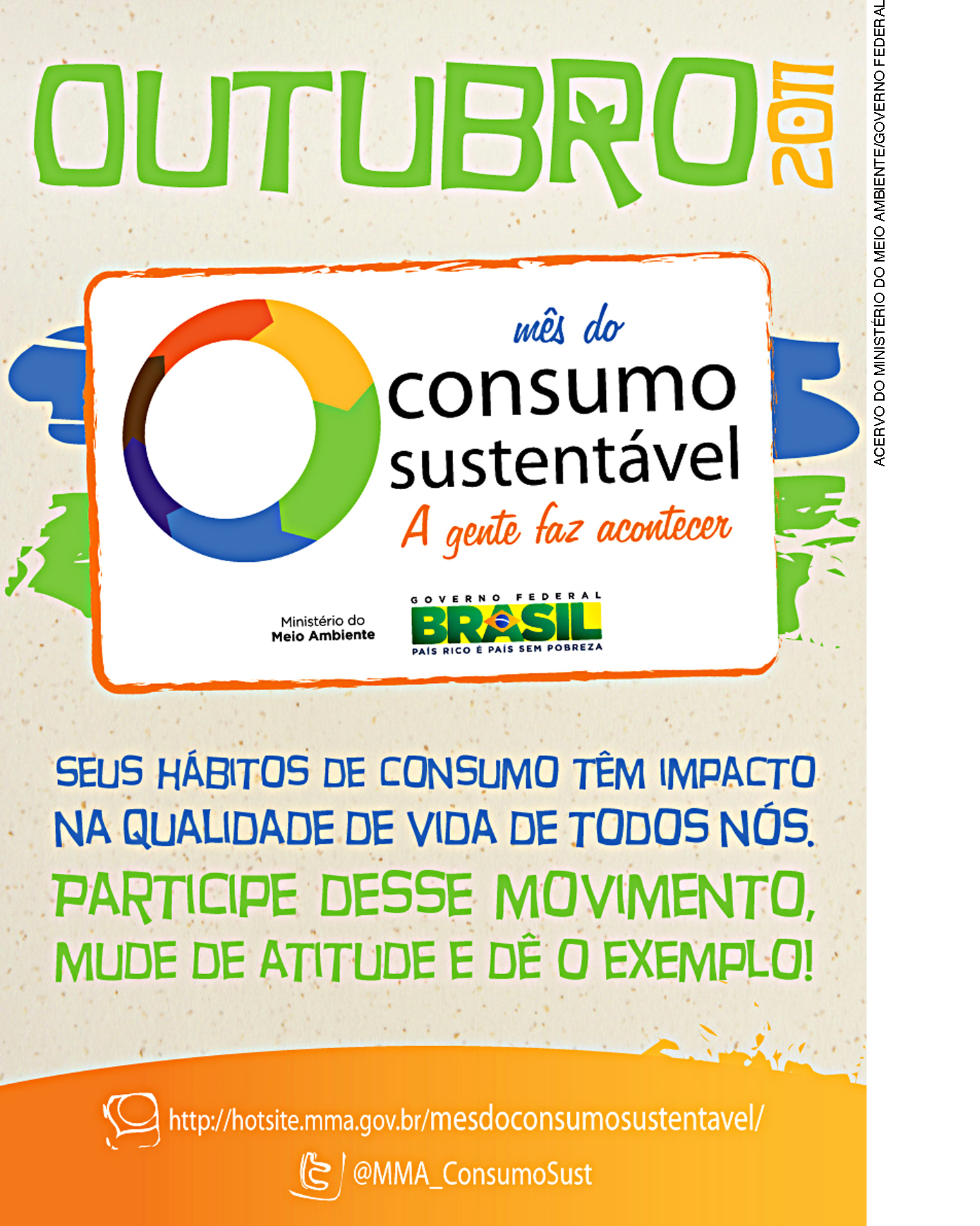 Enfatize os elementos do cartaz: gênero propaganda, usado para difundir uma ideia;texto com letras e imagens grandes, coloridas, de apreensão rápida; texto breve e persuasivo, com emprego de verbos no imperativo que incitam a ação dos leitores.3. Em seguida, proponha aos alunos que observem cartazes nas ruas a fim de verificarem quais são os elementos principais desse gênero. 4. Repasse com os alunos as reflexões vivenciadas nas aulas 1 e 2 para poderem, na próxima aula, começar a produzir os textos para o cartaz. AULA 3Conteúdo específicoElaboração dos cartazes pelos alunos.Recurso didáticoAnotações das pesquisas e das aulas 1 e 2.Gestão dos alunosAlunos em duplas. Circule pela classe para pontuar aspectos das produções dos alunos, contribuindo para este momento da escrita.Habilidade (EF02LP23).EncaminhamentoProponha às duplas que elaborem a primeira versão de seus textos, fazendo um esboço numa folha de sulfite ou papel pardo, por exemplo, considerando as contribuições do planejamento realizado anteriormente. Quanto às imagens do cartaz, os alunos podem desenhar, fazer colagens, usar fotos reais ou de computador etc.AULA 4Conteúdo específicoRevisão, reescrita e edição dos cartazes por seus autores.Recursos didáticosFolhas de sulfite, papel pardo, canetas coloridas, revistas para colagens, giz de cera. Computador, se for o caso.Celulares para fotografar os cartazes.Gestão dos alunosAlunos em duplas. Circule pela classe para pontuar aspectos das produções dos alunos, contribuindo para este momento de escrita.Habilidades (EF02LP26); (EF02LP27); (EF02LP28).Encaminhamento1. Combine com a turma que as duplas, com as contribuições dos colegas, elaborarão outra versão do esboço corrigindo o que for necessário. Oriente-os a analisar o que criaram, tendo em vista os critérios já discutidos e verificando se não há erro gramatical na parte escrita.Um roteiro de revisão auxilia muito os revisores, que devem propor alterações (cortar, acrescentar, substituir) para que os cartazes sejam não apenas compreendidos pelos leitores, mas também chame a atenção deles. Peça-lhes que atentem para as características do gênero/portador textual: texto breve e persuasivo, dialogando com as imagens; uso de adjetivos relativos aos animais; letras grandes, coloridas e com tipologia variada. 2. Proponha às duplas que façam a última versão do cartaz, para que eles possam ser expostos para leitores da escola ou fora dela. Seria muito interessante também que fotografassem seus cartazes pelos celulares e enviassem para seus contatos, como forma de conscientizarem mais pessoas sobre a questão dos animais e nossa responsabilidade para com eles. Será que cada cartaz consegue persuadir os leitores sobre a necessidade do cuidado e da proteção dos animais?D. SUGESTÃO DE FONTES PARA O PROFESSORBRANDÃO, Ana Carolina P.; ROSA, Ester (org.) Leitura e produção de textos na alfabetização. Belo Horizonte: Autêntica, 2005.MENDONÇA, Márcia (coord.). Diversidade textual: propostas para a sala de aula. Recife: MEC/CEEL, 2008.E. SUGESTÕES PARA VERIFICAR E ACOMPANHAR A APRENDIZAGEM DOS ALUNOSÉ possível verificar e acompanhar as aprendizagens dos alunos por meio de observações e anotações que sintetizem os diferentes momentos trabalhados, como: 1. Como foi a participação oral de cada aluno da turma quando solicitado, no coletivo, a contribuir com o que foi proposto: Quem fala e não ouve?; Quem apenas ouve?; Quais encaminhamentos poderão ser feitos para alterar esse quadro, de forma a garantir uma participação mais equilibrada?2. Como a proposta de trabalho foi vivida pelos alunos que mostraram mais dificuldade em produzir textos? Como atuar nesses casos?3. As produções escritas em duplas demonstram que os alunos vivenciaram o processo de escrever (planejar, produzir, revisar/editar)?4. Os trabalhos em dupla favorecem as aprendizagens não somente do conteúdo específico, mas também da relação verbal entre interlocutores, uma vez que todo ato de linguagem é uma negociação de sentidos. Durante o trabalho, os papéis enunciativos (quem escreve, quem lê, quem fala, quem dita, quem ouve) foram trocados/alternados na dupla ou estavam “cristalizados”?5. Os alunos ampliaram suas referências quanto ao tema tratado (cuidado com os animais) e quanto ao cartaz como um gênero/suporte presente no cotidiano, com sua linguagem persuasiva?6. Os alunos divertiram-se com o que foi proposto? Como isso foi percebido?F. FICHA DE AUTOAVALIAÇÃOMARQUE X NA COLUNA QUE RETRATA MELHOR O QUE VOCÊ SENTE AO RESPONDER CADA QUESTÃO.G. AFERIÇÃO DO DESENVOLVIMENTO DOS ALUNOS DAS HABILIDADES SELECIONADAS NA SEQUÊNCIALEIA SOZINHO OU COM A AJUDA DO PROFESSOR.LOBO-GUARÁO LOBO-GUARÁ É O MAIOR CANÍDEO DA AMÉRICA DO SUL, CHEGANDO A 115 METROS DE COMPRIMENTO. O CERRADO, ONDE NATURALMENTE HABITA, VEM SENDO DESTRUÍDO PARA A PLANTAÇÃO DE SOJA E A CRIAÇÃO DE GADO. ALÉM DISSO, FAZENDEIROS ABATEM OS LOBOS-GUARÁS POR ACHAREM QUE ELES CAUSARIAM DANOS A SEUS REBANHOS. O LOBO-GUARÁ, CONTUDO, É UM ANIMAL ONÍVORO, QUE SE ALIMENTA DE PEQUENOS MAMÍFEROS, AVES E FRUTAS. INFELIZMENTE, ESSAS AÇÕES FAZEM O LOBO-GUARÁ SER UM ANIMAL EM RISCO DE EXTINÇÃO.VOCABULÁRIO CANÍDEO: TIPO DE ANIMAL PARECIDO COM O CACHORRO.ABATEM: MATAM.ONÍVORO: ANIMAL QUE SE ALIMENTA DE TUDO, SEJA ANIMAL, SEJA VEGETAL.IMAGINE QUE VOCÊ ESTÁ PLANEJANDO FAZER UM CARTAZ PARA DEFENDER O LOBO-GUARÁ DA MORTE OU EXTINÇÃO.A) QUE CARACTERÍSTICAS DESSE ANIMAL VOCÊ COLOCARIA NO CARTAZ PARA CONVENCER AS PESSOAS A PROTEGÊ-LO?__________________________________________________________________________________________________________________________________________________________________________________________________________________________________________B) QUE IMAGENS VOCÊ ESCOLHERIA PARA FAZER O CARTAZ DE MODO QUE ATRAÍSSE AS PESSOAS E AS SENSIBILIZASSE SOBRE O ASSUNTO?__________________________________________________________________________________________________________________________________________________________________________________________________________________________________________C) POR QUE O TAMANHO DAS LETRAS EM UM CARTAZ É IMPORTANTE?__________________________________________________________________________________________________________________________________________________________________________________________________________________________________________CRITÉRIO DE AVALIAÇÃO Considerando a habilidade a seguir, analise se o aluno conseguiu:(EF02LP24) Criar cartazes simples, utilizando linguagem persuasiva e elementos textuais e visuais (tamanho da letra, leiaute, imagens) adequados ao gênero textual, considerando a situação comunicativa e o tema/assunto do texto.EIXOEscritaUNIDADES TEMÁTICASEstratégias antes da produção do texto Estratégias durante a produção do textoEstratégias após a produção do texto OBJETO DE CONHECIMENTOPlanejamento do textoRelato informativoTexto argumentativo e/ou persuasivoRevisão do textoReescrita do textoEdição do textoSIMMAIS OU MENOSNÃOGOSTEI DE TRATAR DE ANIMAIS NA MINHA PRODUÇÃO?PERCEBI AS CARACTERÍSTICAS DO CARTAZ NA PRODUÇÃO QUE FIZ?PERCEBI QUE PARA ESCREVER PRECISO PLANEJAR E REVER O QUE ESCREVI?PARTICIPO ATIVAMENTE DOS TRABALHOS?